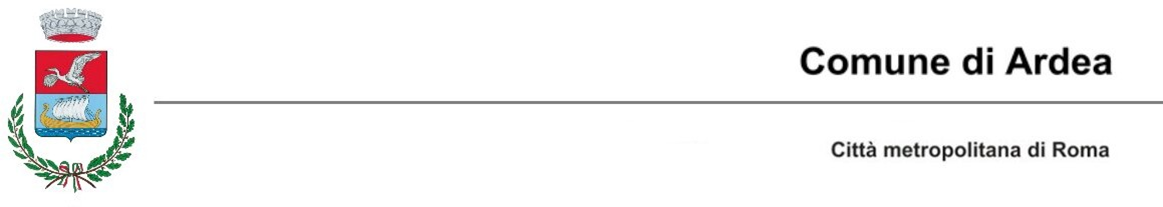 RELAZIONE TECNICAOggetto: Domanda di condono edilizio prot. n. ___________ del ___/___/_____ repertorio interno n. ________ relativa all’immobile sito in Ardea in Via _______________________, n. ______, piano _________ interno ________ n. _________ distinto in catasto al foglio __________ particella ___________ sub.________Il/La sottoscritto/a ________________________________________________________________________con studio in _______________________________________ iscritto all’Albo ________________________della provincia di _________________________________, al n. __________________________________a seguito dell’incarico conferitogli dal Sig. _____________________________________________________in qualità di ___________________________________________________ (proprietario, usufruttuario, ecc.)dell’unità immobiliare descritta in oggetto, con destinazione _______________________________________.REDIGE LA SEGUENTE RELAZIONE TECNICA;DESCRIZIONE DELLE OPEREL’abuso edilizio riguarda:􀂆 una nuova edificazione __________________________________________________________􀂆 ampliamento __________________________________________________________________􀂆 frazionamento _________________________________________________________________􀂆 ristrutturazione ________________________________________________________________􀂆 cambio di destinazione d’uso da______________________a____________________________L’opera abusiva è ad uso ____________________________;Superficie Utile pari a mq ____________;Superficie Netta Non Residenziale pari a mq _____________, ragguagliata pari a ________________;Volume relativo alla Superficie Utile, calcolato vuoto per pieno, è pari a mc ________________;Volume relativo alla Superficie Non Residenziale, calcolato vuoto per pieno, è pari a mc _____________;Superficie Totale di mq _____________;Volume Totale di mc _____________;La costruzione oggetto dell’istanza di condono consta di n _______ unità immobiliari, che così ripartiscono le quantità edilizie complessive:􀂆 unità immobiliare ad uso___________ mq __________ mc ____________;􀂆 unità immobiliare ad uso___________ mq __________ mc ____________;􀂆 unità immobiliare ad uso___________ mq __________ mc ____________;􀂆 unità immobiliare ad uso Industriale/Artigianale, (specificare la suddivisione);Attività     mq utili ___________________ VxP mc _________________;Uffici        mq utili ___________________ VxP mc _________________;Accessori mq utili ___________________ VxP mc _________________;Area di Sedime Edificio mq ________________________L’opera edilizia risulta realizzata su:􀂆 un edificio con licenza edilizia n. ________________ rilasciata in data____/____/_____/ con successiva licenzadi variante n _________________rilasciata in data____/____/_____/ per il quale è stato rilasciato il certificato di agibilità n. _________________rilasciato in data____/____/_____/;􀂆 un edificio privo di licenza edilizia con destinazione _______________________ così composto___________________________________________________________________________________􀂆 non ha interessato altri edifici.STATO DELLE OPEREAl momento del sopralluogo, effettuato in data ___ / ___ / _____ , le opere abusive risultano:􀂆 ultimate ;􀂆 non ultimate;􀂆 non ultimate, ma funzionali all’uso(opere non residenziali);􀂆 conformi alla richiesta di concessione in sanatoria;􀂆 non conformi per i seguenti motivi:__________________________________________________________________________________________________________________________________________________________________________________________REGIME VINCOLISTICO Il fabbricato oggetto di condono è interessato dal seguente vincolo:􀂆 Idrogeologico 􀂆 N.O. rilasciato in data __/__/____ al Prot. Dell’Ente preposto n° _______;􀂆 Richiesta presentata in data __/__/____ al Prot. N°_______;􀂆 Presente ma non necessita il rilascio del N.O. in quanto : __________________________________________________________________________________________________________________________________________________________________________________________􀂆 Paesaggistico;􀂆 N.O. rilasciato in data __/__/____ al Prot. Dell’Ente preposto n° _______;􀂆 Richiesta presentata in data __/__/____ al Prot. N°_______;􀂆 Presente ma non necessita il rilascio del N.O. in quanto : __________________________________________________________________________________________________________________________________________________________________________________________􀂆 Archeologico;􀂆 N.O. rilasciato in data __/__/____ al Prot. Dell’Ente preposto n° _______;􀂆 Richiesta presentata in data __/__/____ al Prot. N°_______;􀂆 Presente ma non necessita il rilascio del N.O. in quanto : __________________________________________________________________________________________________________________________________________________________________________________________􀂆 Parco e/o riserve naturali;􀂆 N.O. rilasciato in data __/__/____ al Prot. Dell’Ente preposto n° _______;􀂆 Richiesta presentata in data __/__/____ al Prot. N°_______;􀂆 Presente ma non necessita il rilascio del N.O. in quanto : __________________________________________________________________________________________________________________________________________________________________________________________􀂆 Altri __________________________________________________________________ ;􀂆 N.O. rilasciato in data __/__/____ al Prot. Dell’Ente preposto n° _______;􀂆 Richiesta presentata in data __/__/____ al Prot. N°_______;􀂆 Presente ma non necessita il rilascio del N.O. in quanto : __________________________________________________________________________________________________________________________________________________________________________________________􀂆 Non è interessato da alcun vincoloNote:________________________________________________________________________________________IDENTIFICATIVI CATASTALISuccessivamente alla realizzazione delle opere abusive, è stata presentata denuncia di variazione registrata presso l’Agenzia per il Territorio – Catasto dei Fabbricati, in data ___/ ___/ _____ , al protocollo n. ____________ , a seguito della quale l’unità immobiliare risulta censita con i seguenti dati catastali: Foglio__________, particella__________, subalterno ______________, intestata a ______________________________________.Tanto si doveva in ottemperanza all’incarico conferito._______________________ lì ________________Il tecnico____________________(timbro e firma)